Structure de l’etablissementFiche d’identité :Direction :VALIDATION DU PPMSAprès son élaboration par le groupe de travail, le PPMS a été :Soumis à la délibération du conseil d’administration le ………………………Transmis au Rectorat, le …………………….Transmis à la Mairie, le ………………………..Date du 1er exercice de validation (compléter la banque d’exercice en annexe 6) : ………………………Scénario de l’exercice : ………Mise à jour du PPMS : (Penser à changer le numéro de version en pied de page)Le PPMS doit faire l’objet d’une actualisation au moins annuelle.l’organisation materielleLes locauxInsérer le plan de masse qui doit faire apparaitre les accès et  les moyens d’ouverture, les fluides et les moyens de coupure,  les ZR..Organisation des services organisation pédagogiqueNombre de classes :Nombre total d’élèves :Sur le plan technique : Identification des risques majeurs Identification des risques majeurs prévisibles auxquels l’établissement peut être soumisSur le plan relationnel et humainDate d’information au personnel Date d’information aux élèvesDate d’information aux parents
Ne pas oublier d’informer les visiteurs et à afficher les consignes dans tout l’établissement.Sur le plan pratiqueLa composition de la cellule de criseMissions de la cellule de crise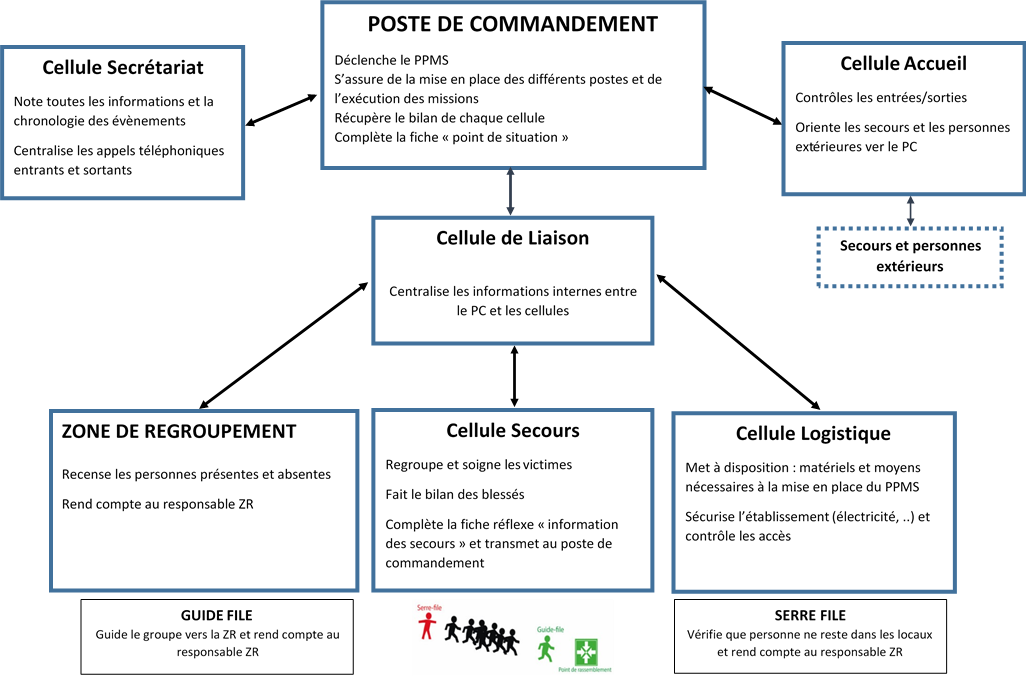 Matériel de la cellule de criseLes lieux de mise en sûreté et les moyens d’alerteNom de l’établissementCode RNEAdresse Circonscription Adresse TéléphoneCommuneMailNom PrénomTéléphone FixeTéléphone PortableDirecteurDate de la modificationModifications apportéesPages modifiéesBâtimentEtagesNombre de salles et activitésCapacité RqExemple : Bat. AR+24 salles de sciences expérimentales 
+ 1 laboratoire70Stockage de produits chimiquesHoraire d’ouverture de l’établissement : Horaire de fermeture de l’établissement : Lieux d’activités extérieures à l’établissement : (ex : gymnase, piscine…)Service de restauration : 	 Pas de service de restauration 	 Plats préparés sur place Plats livrés			Nombre de services : ………  RISQUES NATURELSRISQUES NATURELSRISQUES NATURELSTempête Oui NonInondation Oui NonGlissement de terrain Oui NonSéisme  Oui NonTsunami Oui NonRISQUES TECHNOLOGIQUESRISQUES TECHNOLOGIQUESRISQUES TECHNOLOGIQUESRisque industriel Oui NonTransport de matières dangereuses Oui NonMissionsNoms(Responsables et suppléants)Fonctions dans l’établissementCommandementCommunicationLogistiqueSecoursResponsables ZRALEAACTIONMOYEN D’ALERTELIEUX DE MISE EN SURETECAPACITE D’ACCUEILMOYEN D’ACCES (clé, code)SéismeMise en protectionEvacuation Pas d’alerte